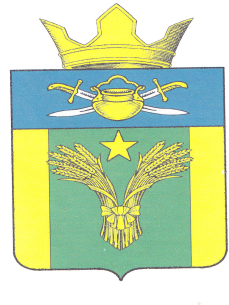 АДМИНИСТРАЦИЯМАЙОРОВСКОГО СЕЛЬСКОГО  ПОСЕЛЕНИЯКОТЕЛЬНИКОВСКОГО МУНИЦИПАЛЬНОГО РАЙОНАВОЛГОГРАДСКОЙ ОБЛАСТИП О С Т А Н О В Л Е Н И Еот  14 сентября 2020 года                  №  28О внесении изменений в «Программу комплексного развития социальной инфраструктуры Майоровского сельского поселения Котельниковского муниципального района Волгоградской области на 2018-2033 годы», утвержденную постановлением администрации Майоровского сельского поселения от 06.03.2018 года № 14» В соответствии с Градостроительным кодексом Российской Федерации, Федеральным законом от 06 октября 2003 г. № 131-ФЗ «Об общих принципах организации местного самоуправления в Российской Федерации», постановлением Правительства Российской Федерации от 01 октября 2015 г № 1050 «Об утверждении требований к программам комплексного развития социальной инфраструктуры поселений, городских округов, Генеральным планом Майоровского сельского поселения Котельниковского муниципального района, Уставом Майоровского сельского поселения Котельниковского муниципального района Волгоградской области, администрация Майоровского сельского поселения Котельниковского муниципального района Волгоградской областиПостановляет:1.Внести изменения в «Программу комплексного развития социальной инфраструктуры Майоровского сельского поселения Котельниковского муниципального района Волгоградской области на 2018-2033 годы», утвержденную постановлением администрации Майоровского сельского поселения от 06.03.2018 года № 14» (в редакции Постановления №76 от 15.11.2019г.).1.1. В разделе 5 таблицу «Перечень мероприятий по проектированию, строительству и реконструкции объектов социальной инфраструктуры» изложить в новой редакции.1.2. Раздел 8 «Оценка эффективности мероприятий Программы» изложить в новой редакции.2.  Настоящее постановление вступает в силу со дня его подписания и подлежит официальному обнародованию, размещению на официальном сайте майоровский рф.3. Контроль за исполнением данного постановления оставляю за собой.Глава Майоровского сельского поселения                                А.В. Попов                                                                  Перечень мероприятий по проектированию, строительству и реконструкции объектов социальной инфраструктуры.Раздел 8. Оценка эффективности мероприятий ПрограммыОценка эффективности мероприятий Программы включает оценку социально-экономической эффективности, а также оценку соответствия нормативам градостроительного проектирования, установленным местным нормативам градостроительного проектирования Майоровского сельского поселения Котельниковского муниципального района Волгоградской области.Оценка социально-экономической эффективности мероприятий выражается:— в улучшении условий качества жизни населения Майоровского сельского поселения;— в повышении уровня комфорта жизни за счет обеспеченности граждан услугами здравоохранения, образования, культуры, физической культуры и спорта в необходимом объеме;— в повышении доступности объектов социальной инфраструктуры для населения Майоровского сельского поселения:В области объектов культуры:— поддержание удовлетворительного состояния объектов культуры.В области объектов физкультуры и спорта:— поддержание удовлетворительного состояния объектов физкультуры и спорта.Необходимо отметить, что уровень обеспеченности населения объектами социальной инфраструктуры (по количеству таких объектов) на расчетный срок Программы (2033 год) в своем большинстве соответствует минимально допустимому уровню обеспеченности, что свидетельствует об эффективности реализации мероприятий. На перспективу, во избежание сокращения численности населения, актуальным является строительство, капитальный ремонт, реконструкция и поддержание в работоспособном состоянии существующих объектов социальной инфраструктуры.№ п/пНаименованиеТехнико-экономические параметры(м²)Сроки реализацииОтветственный исполнитель1Строительство стадиона х. Майоровский5002028 г.Глава Майоровского сельского поселения2Строительство спортивной площадких. Майоровский4002025 г.Глава Майоровского сельского поселения3Строительство спортивной площадки х. Похлебин3002024 г.Глава Майоровского сельского поселения4Ремонт крыши в здании сельского клуба: х. Майоровский ул.Мира,13702020 г.Глава Майоровского сельского поселения5Ремонт крыши в здании СДК: х. Похлебин ул.Зеленая,113502019 г.Глава Майоровского сельского поселения6Текущий ремонт сельского клуба: х. Майоровский ул.Мира,12202025 г.Глава Майоровского сельского поселения7Текущий ремонт СДК: х. Похлебин ул.Зеленая,112402024 г.Глава Майоровского сельского поселения